ANEXO 1 – PERMISO PARA VIAJAR A MENORES DE EDADGuadalajara, Jalisco, XX de XX del 2023Proyecta TrasladosSecretaría de CulturaGobierno del Estado de JaliscoPresenteManifestamos/manifiesto BAJO PROTESTA DE DECIR VERDAD que ejercemos/ejerzo la patria potestad y custodia del (la) menor (NOMBRE COMPLETO DEL MENOR), a quien concedemos/concedo permiso para que asista al (NOMBRE DEL EVENTO AL QUE ACUDIRÁ, COMO APARECE EN LA INVITACIÓN Y EN LA SOLICITUD AL PROGRAMA) a llevarse a cabo los días (FECHA) en (LUGAR: CIUDAD, PAÍS), con apoyo del Programa Proyecta Traslados para el ejercicio fiscal 2023.Toda vez que conocemos/conozco el alcance de esta autorización, liberamos (libero) a las dependencias y entidades del Gobierno del Estado de Jalisco de cualquier responsabilidad que, en su caso, se derivara de la conducta del (la) menor, así como las que se generaran por caso fortuito o fuerza mayor y por cualquier evento que pudiera afectarle. ATENTAMENTEOtorga(n) autorización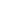 ANEXO. Copia simple de identificaciones oficiales y vigentes de quienes firman (por ambos lados en caso de ser IFE/INE, LICENCIA DE CONDUCIR)ANEXO 2 – CARTA DE SOLICITUDGuadalajara, Jalisco, XX de XX del 2023Titular de la Secretaría de CulturaGobierno del Estado de Jalisco PresenteDe conformidad con el apartado 10.1 de las Reglas de Operación del Programa Proyecta Traslados para el Ejercicio Fiscal 2023, en mi carácter de responsable del proyecto que se refiere a continuación, solicito apoyo en el marco de dicho Programa, de conformidad con lo siguiente: ATENTAMENTE_____________________________________Nombre y firma del responsable o representante legalANEXO 3 – ESCRITO BAJO PROTESTA DE DECIR VERDADGuadalajara, Jalisco, XX de XX del 2023Titular de la Secretaría de Cultura Gobierno del Estado de JaliscoPresenteManifiesto bajo protesta de decir verdad que (NOMBRE DEL RESPONSABLE DE PROYECTO), no incurre en las restricciones previstas en las Reglas de Operación del Programa Proyecta Traslados para el Ejercicio Fiscal 2023.ATENTAMENTE_____________________________________Nombre y firma del solicitante o representante legalNombre del evento del que recibe invitación:Descripción breve del evento:Fecha de realización del evento:¿Cuál es el objetivo de asistir al evento?:Beneficios esperados con la asistencia al evento:Sede (ciudad/país):Fechas de los traslados (salida/regreso):Medio de trasporte solicitado y costo:Monto solicitado al Programa:Nombre completo de quienes viajan: